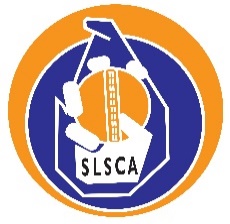 SRI LANKA SCHOOLS CRICKET ASSOCIATIONSRI LANKA SCHOOLS CRICKET ASSOCIATIONSRI LANKA SCHOOLS CRICKET ASSOCIATIONSRI LANKA SCHOOLS CRICKET ASSOCIATIONSRI LANKA SCHOOLS CRICKET ASSOCIATIONSRI LANKA SCHOOLS CRICKET ASSOCIATIONSRI LANKA SCHOOLS CRICKET ASSOCIATIONPLAYER DETAILS COLLECTION FORM FOR ONLINE REGISTREATIONS PLAYER DETAILS COLLECTION FORM FOR ONLINE REGISTREATIONS PLAYER DETAILS COLLECTION FORM FOR ONLINE REGISTREATIONS PLAYER DETAILS COLLECTION FORM FOR ONLINE REGISTREATIONS PLAYER DETAILS COLLECTION FORM FOR ONLINE REGISTREATIONS PLAYER DETAILS COLLECTION FORM FOR ONLINE REGISTREATIONS PLAYER DETAILS COLLECTION FORM FOR ONLINE REGISTREATIONS UNDER 13 / 15 / 17/19 AND GIRLS TOURNAMENTSUNDER 13 / 15 / 17/19 AND GIRLS TOURNAMENTSUNDER 13 / 15 / 17/19 AND GIRLS TOURNAMENTSUNDER 13 / 15 / 17/19 AND GIRLS TOURNAMENTSUNDER 13 / 15 / 17/19 AND GIRLS TOURNAMENTSUNDER 13 / 15 / 17/19 AND GIRLS TOURNAMENTSUNDER 13 / 15 / 17/19 AND GIRLS TOURNAMENTSName with InitialsName in FullName in FullAddressAddressDate of BirthDD / MM /  YYYYDD / MM /  YYYYBirth Certificate NoBirth Certificate NoRegistered AGA OfficeRegistered AGA OfficePlayer ID Card No (if available)Date of IssueDD / MM /  YYYYDD / MM /  YYYYSchool Admission NoDate of AdmissionDD / MM /  YYYYDD / MM /  YYYYPresent GradePrevious School with Address (If applicable)Previous School with Address (If applicable)Batting StyleRHB / LHBRHB / LHBBowling Style RAF / LAF/ RAMF / LAMF / RAOS / RALS /  LALS / LAC RAF / LAF/ RAMF / LAMF / RAOS / RALS /  LALS / LAC RAF / LAF/ RAMF / LAMF / RAOS / RALS /  LALS / LACWicket Keeping Yes / NoContact No of Player / GuardianI hereby certify that the above facts are true and correctI hereby certify that the above facts are true and correctI hereby certify that the above facts are true and correctI hereby certify that the above facts are true and correctI hereby certify that the above facts are true and correctI hereby certify that the above facts are true and correctI hereby certify that the above facts are true and correctI hereby certify that the above facts are true and correct……………………………………..Signature of the Player……………………………………..Signature of the Player……………………………………..Signature of the Player